Муниципальное казённое общеобразовательное учреждение«Большесудаченская средняя общеобразовательная школа»Руднянского муниципального района Волгоградской области403618   с.Большое Судачье                              Тел.   8(84453) 7-54-22       ул.Школьная   д.15                                     e-mail:   shkolasbs@rambler.ru         Руднянский район                                     Офиц. сайт:  http://shkolasbs.ru            Волгоградская областьПриказ 01.09.2021 г.                                                                                                              № 2Об ответственном лицеПРИКАЗЫВАЮ:Назначить ответственного за организацию питания в МКОУ «Большесудаченская СОШ» на 2021-2022 учебный год учителя начальных классов Фролову Н.И.Контроль за исполнением настоящего приказа оставляю за собой.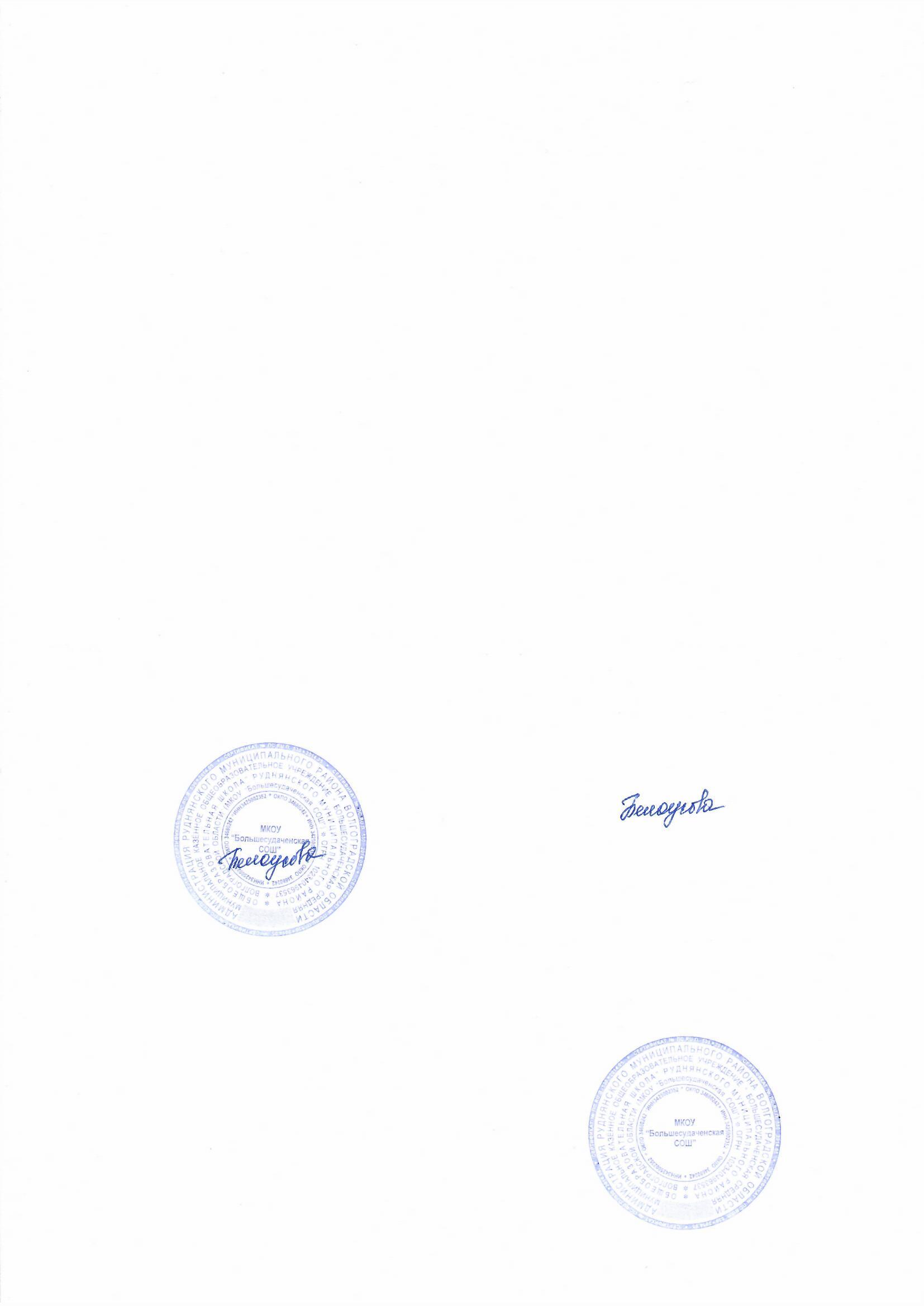  Директор  школы ___________ О.В.Белоусова